Dąbrowa Górnicza, 18.03.2015r.Ogłoszenie sprzedaży pojazduPrzedsiębiorstwa Miejskiego MZUM.PL S.A. wystawia na sprzedaż pojazd FS-LUBLIN 3584.Dane techniczne:Marka: 				FS-LUBLINModel: 				3584Rok produkcji:			1998Data rejestracji:			16.07.1998Badanie techniczne:		19.09.2015Ubezpieczenie:			31.03.2015Przebieg w km:			ok 240000Skrzynia biegów:		manualnaPojemność: 			2417 cm3Rodzaj paliwa:			ONKolor:				pomarańczowy/białyLiczba drzwi:			4/5Liczba miejsc:			3VIN:				SUL358417W0004092Wyposażenie dodatkowe:- HAK, VAT-1, oświetlenie ostrzegawcze na dachu pojazdu;Opis pojazdu:FS-LUBLIN 3584 zakupiony w polskim salonie. Możliwość oględzin po wcześniejszym kontakcie telefonicznym.Osoba do kontaktu:Filip Majewski tel. (+48) 784-346-074Informacje dodatkowe:Prosimy o składanie ofert w zapieczętowanych kopertach z opisem „Oferta zakupu pojazdu FS-LUBLIN 3584”, w siedzibie Przedsiębiorstwa Miejskiego MZUM.PL S.A., Al. Zagłębia Dąbrowskiego 15, 41-303 Dąbrowa Górnicza, do dnia 25.03.2015r. do godziny 10.00.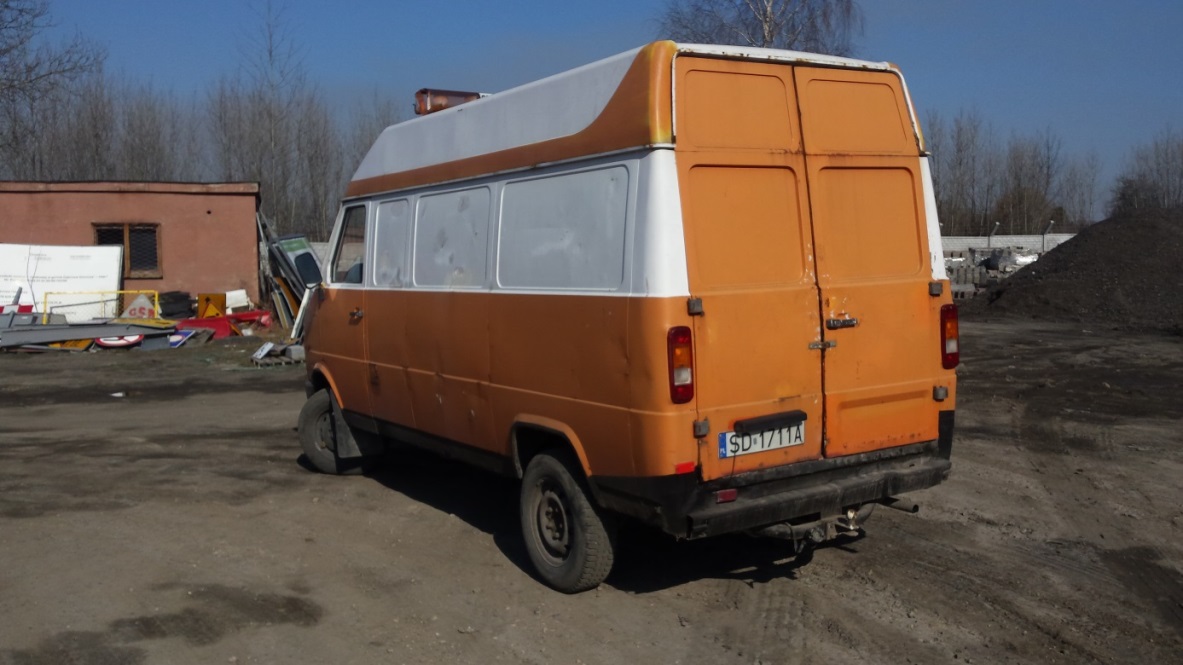 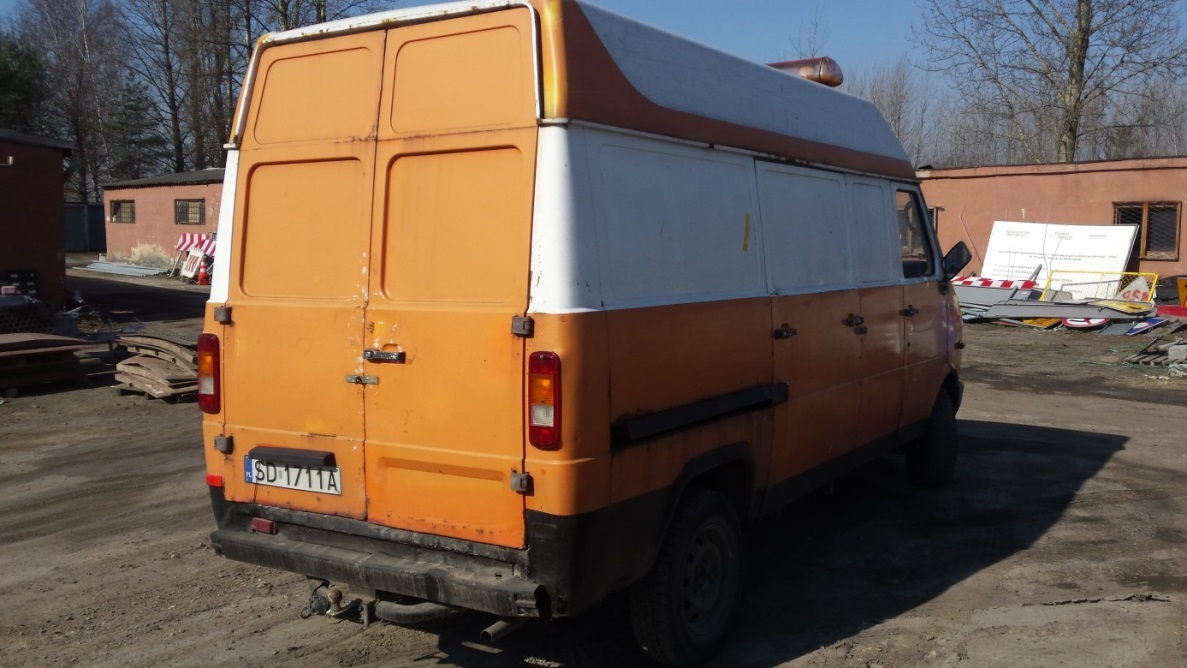 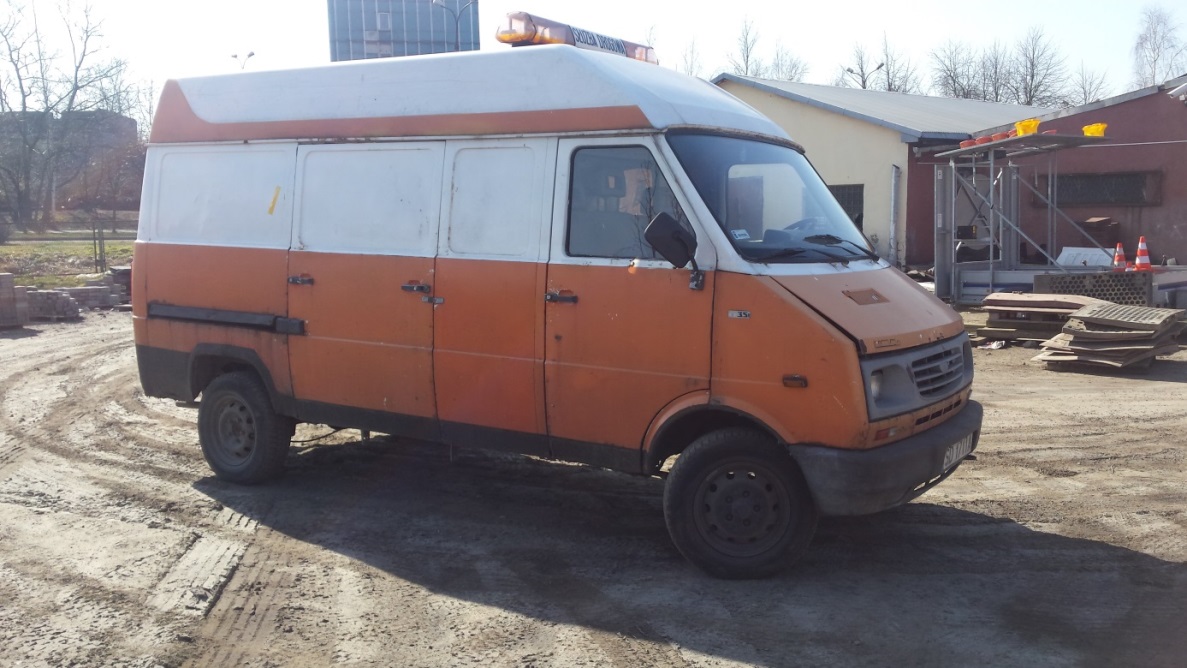 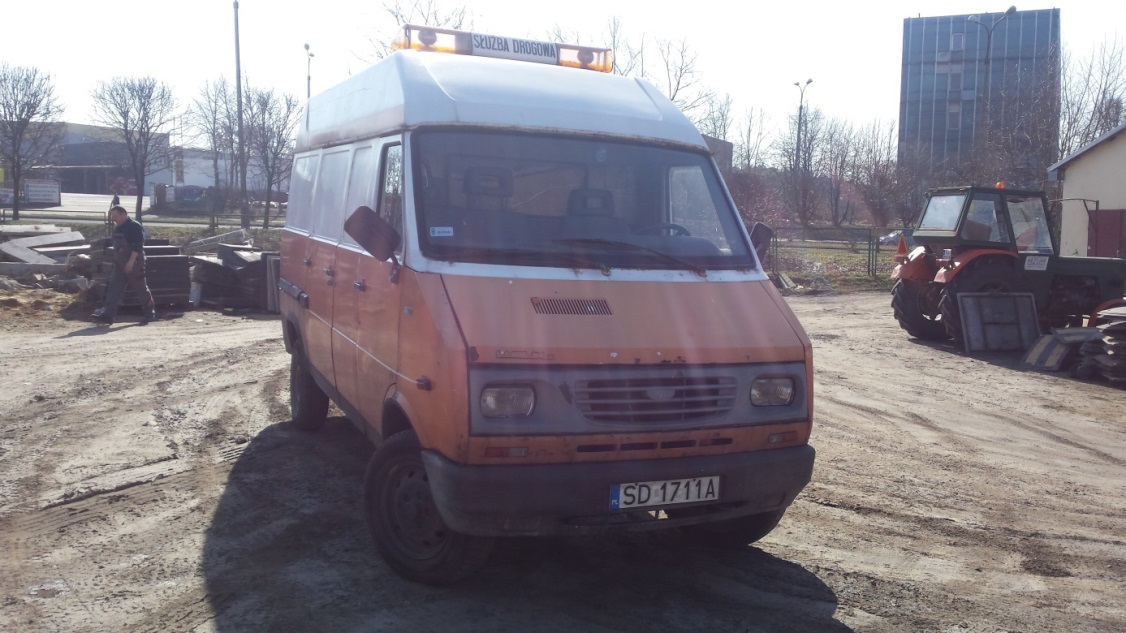 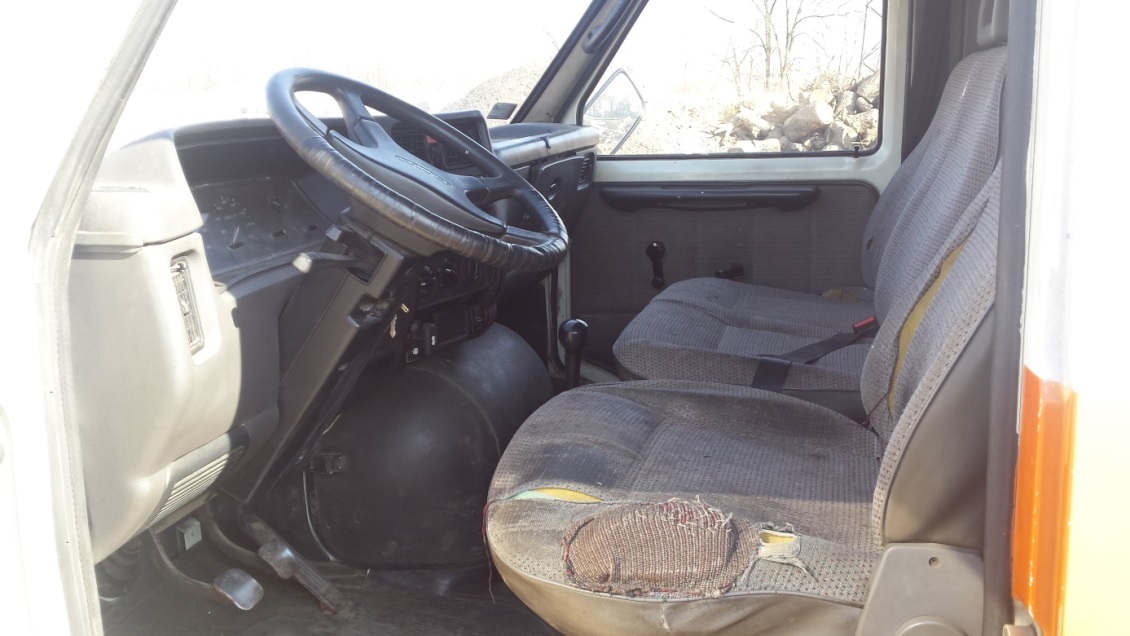 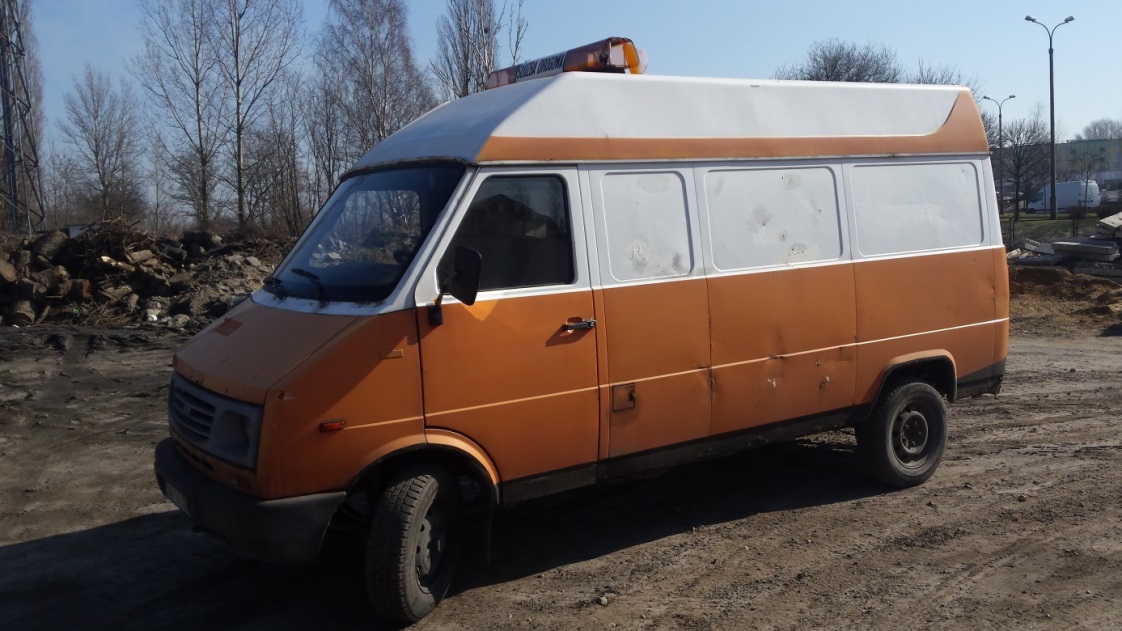 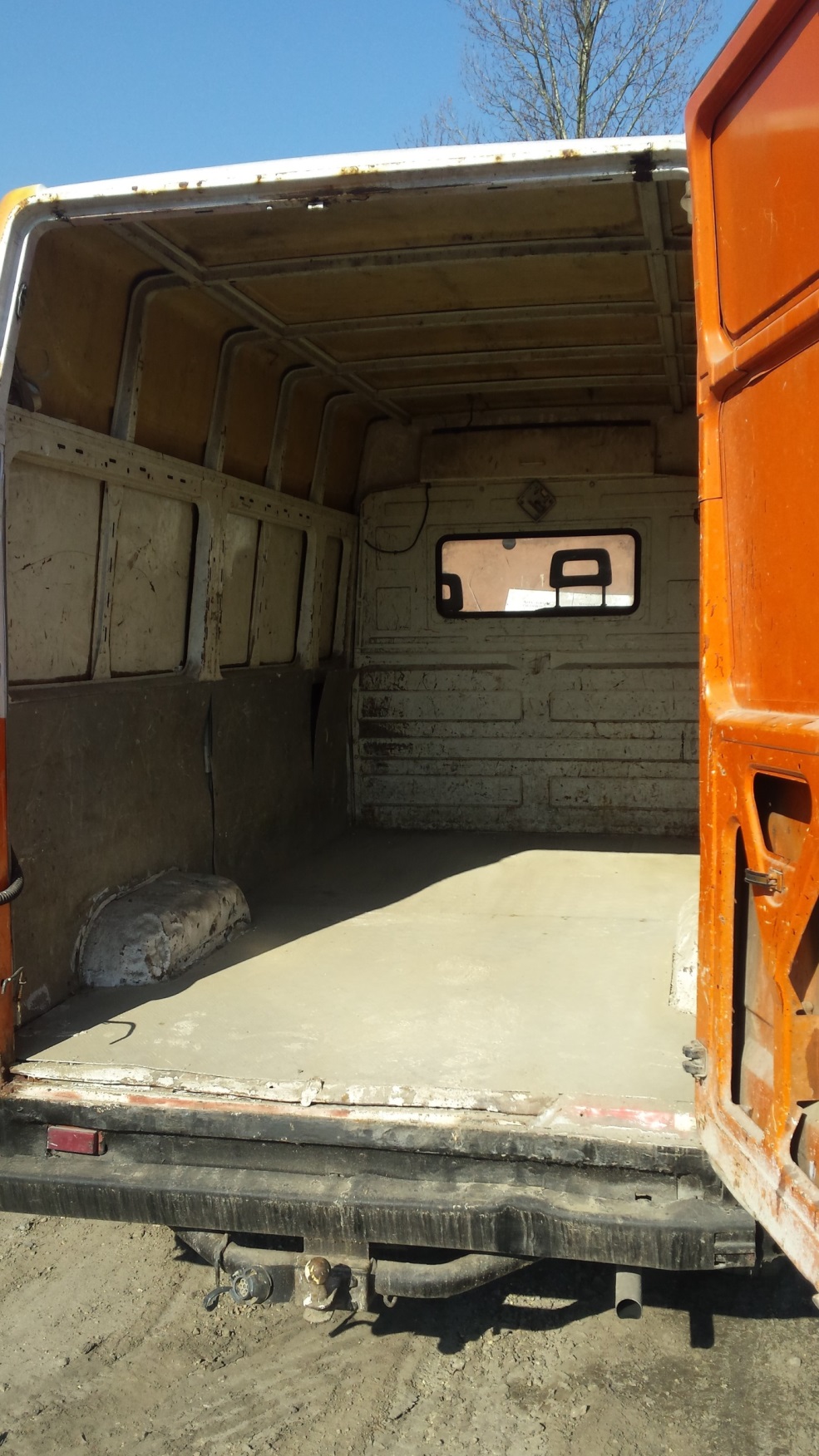 